Uzsa Község Önkormányzat Képviselő – testületének 19/2021. (VI.4.) sz.                  HATÁROZATA A katasztrófavédelemről és a hozzá kacsolódó egyes törvények módosításáról szóló 2011. évi CXXVIII. törvény 46.§ (4) bekezdése szerinti – hatáskörében eljáró Uzsa Község Önkormányzat polgármestere a veszélyhelyzet kihirdetéséről szóló 27/2021. (I.29.) Korm. rendelettel kihirdetett veszélyhelyzetben a következő döntést hozom:1. Az egyenlő bánásmódról és az esélyegyenlőség előmozdításáról szóló 2003. évi CXXV. törvény 31 § (4) bekezdés alapján az Uzsa Község Önkormányzata által 2019. június 26-án elfogadott Helyi Esélyegyenlőségi Programot áttekintettem, Intézkedési Tervét változatlan formában helyben hagyom.4. A  határozat meghozatala előtt a Képviselő-testület tagjaival egyeztettem.                                                                                             Táborosi László                                                                                                polgármester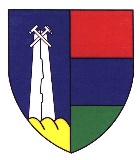 UZSA KÖZSÉG ÖNKORMÁNYZATA8321 Uzsa, Lázhegy u. 21.Tel./fax: 87/436-140e-mail: hivatal@uzsa.huUZSA KÖZSÉG ÖNKORMÁNYZATA8321 Uzsa, Lázhegy u. 21.Tel./fax: 87/436-140e-mail: hivatal@uzsa.huUZSA KÖZSÉG ÖNKORMÁNYZATA8321 Uzsa, Lázhegy u. 21.Tel./fax: 87/436-140e-mail: hivatal@uzsa.huUZSA KÖZSÉG ÖNKORMÁNYZATA8321 Uzsa, Lázhegy u. 21.Tel./fax: 87/436-140e-mail: hivatal@uzsa.huUZSA KÖZSÉG ÖNKORMÁNYZATA8321 Uzsa, Lázhegy u. 21.Tel./fax: 87/436-140e-mail: hivatal@uzsa.hu